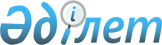 О признании утратившим силу постановления акимата районаПостановление Аральского районного акимата Кызылординской области от 7 сентября 2015 года № 237-қ
      Руководствуясь Законами Республики Казахстан от 24 марта 1998 года № 213 "О нормативных правовых актах" и от 23 января 2001 года № 148 "О местном государственном управлении и самоуправлении в Республике Казахстан" акимат Аральского района ПОСТАНОВЛЯЕТ:
      1. Признать утратившими силу постановление акимата Аральского района от 18 ноября 2013 года № 349-қ "Об утверждении Правил поступления и использования безнадзорных животных, поступивших в коммунальную собственность" (зарегистрировано в реестре государственной регистрации нормативных правовых актов за № 4546 от 4 декабря 2013 года, опубликовано от 11 апреля 2013 года за № 102 в газете "Толкын").
      2. Контроль за исполнением настоящего постановления возложить на руководителя государственного учреждения "Аппарат акима Аральского района" Алишевой Жумагул Нахтаевне.
      3. Настоящее постановление вводится в действие со дня подписания.
					© 2012. РГП на ПХВ «Институт законодательства и правовой информации Республики Казахстан» Министерства юстиции Республики Казахстан
				
      АКИМ РАЙОНА

А. МУХИМОВ
